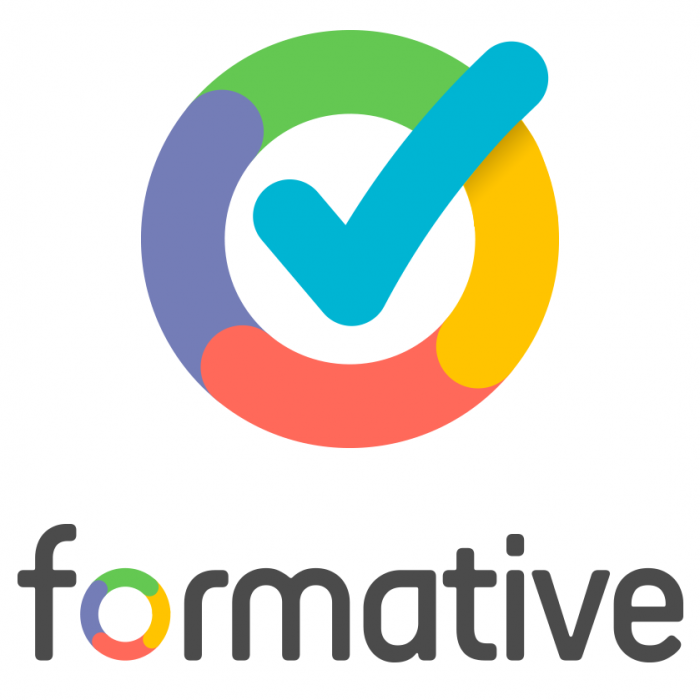 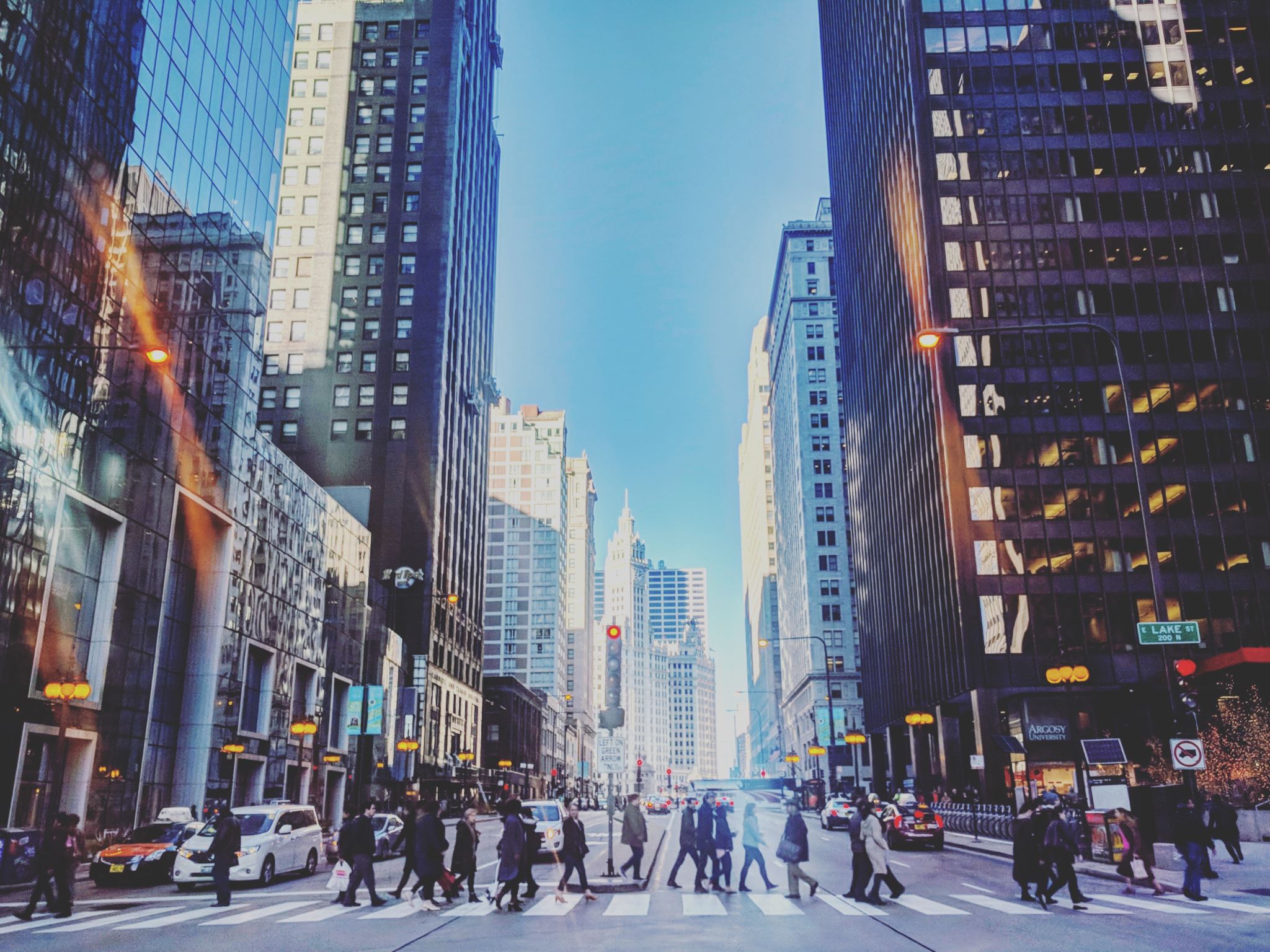 Beste leerling,Dit is de introductie-opdracht voor periode 2. Je gaat kennis maken met mens en maatschappij.Deze opdracht maak je vandaag thuis op je laptop. Morgen moet hij af zijn!Neem de volgende stappen:Ga naar de website die je hiernaast ziet staanVoeg de code inMaak een account met je mailadres van school en gebruik ook hetzelfde wachtwoordMaak de opdrachtenMaak er iets origineels en creatiefs van, op die manier ben je alvast op een leuke en interessante manier bezig met m&m. Vrijdag bekijken en bespreken we een aantal van jullie antwoorden.Veel succes en plezier!Groetjes,De coaches van leerjaar 1IntroMens en maatschappijdatum15-10-2020https://goformative.com/join CODE:K8R4BQBeste leerling,Dit is de introductie-opdracht voor periode 2. Je gaat kennis maken met mens en maatschappij.Deze opdracht maak je vandaag thuis op je laptop. Morgen moet hij af zijn!Neem de volgende stappen:Ga naar de website die je hiernaast ziet staanVoeg de code inMaak een account met je mailadres van school en gebruik ook hetzelfde wachtwoordMaak de opdrachtenMaak er iets origineels en creatiefs van, op die manier ben je alvast op een leuke en interessante manier bezig met m&m. Vrijdag bekijken en bespreken we een aantal van jullie antwoorden.Veel succes en plezier!Groetjes,De coaches van leerjaar 1